Maj 2020 TOM:  Ii.3Egz.:    INWESTOR:INWESTOR: Gmina Osielsko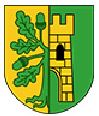 ul. Szosa Gdańska 55A; 86-031 Osielsko Gmina Osielskoul. Szosa Gdańska 55A; 86-031 Osielsko Gmina Osielskoul. Szosa Gdańska 55A; 86-031 Osielsko Gmina Osielskoul. Szosa Gdańska 55A; 86-031 OsielskoNAZWA INWESTYCJI:NAZWA INWESTYCJI:ROZBUDOWA UL. TOPOLOWEJ W OSIELSKU NA ODCINKU OD WLOTU SKRZYŻOWANIA AL. MICKIEWICZA – JANA PAWŁA II DO SKRZYŻOWANIA Z UL. LEŚNĄ WRAZ Z BUDOWĄ SIECI WODOCIĄGOWEJ I SIECI KANALIZACJI SANITARNEJROZBUDOWA UL. TOPOLOWEJ W OSIELSKU NA ODCINKU OD WLOTU SKRZYŻOWANIA AL. MICKIEWICZA – JANA PAWŁA II DO SKRZYŻOWANIA Z UL. LEŚNĄ WRAZ Z BUDOWĄ SIECI WODOCIĄGOWEJ I SIECI KANALIZACJI SANITARNEJROZBUDOWA UL. TOPOLOWEJ W OSIELSKU NA ODCINKU OD WLOTU SKRZYŻOWANIA AL. MICKIEWICZA – JANA PAWŁA II DO SKRZYŻOWANIA Z UL. LEŚNĄ WRAZ Z BUDOWĄ SIECI WODOCIĄGOWEJ I SIECI KANALIZACJI SANITARNEJROZBUDOWA UL. TOPOLOWEJ W OSIELSKU NA ODCINKU OD WLOTU SKRZYŻOWANIA AL. MICKIEWICZA – JANA PAWŁA II DO SKRZYŻOWANIA Z UL. LEŚNĄ WRAZ Z BUDOWĄ SIECI WODOCIĄGOWEJ I SIECI KANALIZACJI SANITARNEJFAZA PROJEKTU: FAZA PROJEKTU: PROJEKT WYKONAWCZYPROJEKT WYKONAWCZYPROJEKT WYKONAWCZYPROJEKT WYKONAWCZYNAZWA OPRACOWANIA: NAZWA OPRACOWANIA: PRZEDMIAR ROBÓTPRZEDMIAR ROBÓTPRZEDMIAR ROBÓTPRZEDMIAR ROBÓTBRANŻABRANŻASANITARNA – SIEĆ WODOCIĄGOWASANITARNA – SIEĆ WODOCIĄGOWASANITARNA – SIEĆ WODOCIĄGOWASANITARNA – SIEĆ WODOCIĄGOWABRANŻABRANŻAFUNKCJAFUNKCJAIMIĘ I NAZWISKO
NR UPRAWNIEŃPODPISSanitarnaSanitarnaOpracowałaOpracowałainż. Agnieszka Łuczak KUP/0149/POOS/08w spec. Instalacyjnej bez ograniczeńSIEĆ WODOCIĄGOWASIEĆ WODOCIĄGOWASIEĆ WODOCIĄGOWASIEĆ WODOCIĄGOWASIEĆ WODOCIĄGOWAPoz. PodstawaWyszczególnienie elementów rozliczeniowychJednostkaJednostkaPoz. PodstawaWyszczególnienie elementów rozliczeniowychJednostkaJednostka123451D.03.03.04Wykopy oraz przekopy wykonywane koparkami przedsiębiernymi 0.25 m3 na odkład w gruncie kat.IIIm3     2 728,40    2D.03.03.04Pełne umocnienie pionowych ścian wykopów liniowych o głęb.do 3 m palami szalunkowymi (wypraskami) w gruntach nawodnionych kat.                 III-IV wraz z rozbiórkąm2     6 821,00    3D.03.03.04Podłoża pod kanały i obiekty z materiałów sypkich gr. 10 cm oraz obsypka filtracyjna z piasku w gotowym suchym wykopie z gotowego kruszywa do wysokości 30 cm ponad wierzch rury wraz z zagęszczeniemm3        802,91    4D.03.03.04Zasypywanie wykopów liniowych o ścianach pionowych głębokości do 2,0 m i szerokości 0,9 m; kat. gr. III-IVm3     1 903,68    5D.03.03.04Przewody wodociągowe PE100 SDR17 PN10 śr. 125 mm wraz z montażem, ułożeniem taśmy lokalizacyjno - ostrzegawczej, próbami ciśnieniowymi i dezynfekcjąm     1 760,00    6D.03.03.04Przewody wodociągowe PE100 SDR17 PN10 śr. 90 mm wraz z montażem, ułożeniem taśmy lokalizacyjno - ostrzegawczej, próbami ciśnieniowymi i dezynfekcją - odgałęzieia do hydrantów ppożm         35,00    7D.03.03.04Hydranty ppoż nadziemne żeliwne Dn 80mm PN16 wraz z zasuwą oraz kompletem armatury do włączenia do sieci wodociagowej, z montażem oraz próbamikpl         12,00    8D.03.03.04Zasuwy na sieci wodociągowej żeliwne kołnierzowe PN16 Dn 150mm z trzpieniem teleskopowym, obudową, skrzynką do zasuw wraz z obrukiem, z montażem kpl         11,00    9D.03.03.04Zasuwy na sieci wodociągowej żeliwne kołnierzowe PN16 Dn 100mm z trzpieniem teleskopowym, obudową, skrzynką do zasuw wraz z obrukiem, z montażem kpl           2,00    10D.03.03.04Zasuwy na sieci wodociągowej żeliwne kołnierzowe PN16 Dn 80mm z trzpieniem teleskopowym, obudową, skrzynką do zasuw wraz z obrukiem, z montażem kpl           2,00    11D.03.03.04Włączenie do istniejącej sieci wodociągowej za pomocą kształtek żeliwnych zgodnie ze schematami montażowymikpl           6,00    12D.03.03.04Włączenie do projektowanej sieci wodociągowej za pomocą kształtek żeliwnych - odgałęzienie do HP (trójnik żel  kołn Dn 100/80 mm + zasuwa żel kołn. Dn 80 mm)kpl         12,00    13D.03.03.04Odwadnianie wykopów igłofiltrami - kalkulacja indywidualnagodz.563